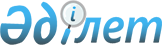 Целиноград аудандық мәслихатының 2022 жылғы 27 желтоқсандағы № 215/38-7 "2023-2025 жылдарға арналған Жаңаесіл ауылдық округінің бюджеті туралы" шешіміне өзгерістер енгізу туралыАқмола облысы Целиноград аудандық мәслихатының 2023 жылғы 28 қарашадағы № 86/13-8 шешімі
      Целиноград аудандық мәслихаты ШЕШІМ ҚАБЫЛДАДЫ:
      1. Целиноград аудандық мәслихатының "2023-2025 жылдарға арналған Жаңаесіл ауылдық округінің бюджеті туралы" 2022 жылғы 27 желтоқсандағы № 215/38-7 (Нормативтік құқықтық актілерді мемлекеттік тіркеу тізілімінде № 177355 болып тіркелген) шешіміне келесі өзгерістер енгізілсін:
      1 тармақ жаңа редакцияда жазылсын:
      "1. 2023-2025 жылдарға арналған Жаңаесіл ауылдық округінің бюджеті тиісінше 1, 2 және 3 қосымшаларға сәйкес, соның ішінде 2023 жылға келесі көлемдерде бекітілсін:
      1) кірістер – 59 280,9 мың теңге, соның ішінде:
      салықтық түсімдер – 11 230,7 мың теңге;
      негізгі капиталды сатудан түсетін түсімдер – 1 442,9 мың теңге;
      трансферттердің түсімдері – 46 607,3 мың теңге;
      2) шығындар – 60 262,9 мың теңге;
      3) қаржы активтерімен операциялар бойынша сальдо – 0,0 мың теңге;
      4) бюджет тапшылығы (профициті) – -982,0 мың теңге;
      5) бюджет тапшылығын қаржыландыру (профицитін пайдалану) – 982,0 мың теңге;
      бюджет қаражатының пайдаланылатын қалдықтары – 982,0 мың теңге.";
      көрсетілген шешімнің 1-қосымшасы осы шешімнің қосымшасына сәйкес жаңа редакцияда жазылсын.
      2. Осы шешім 2023 жылғы 1 қаңтардан бастап қолданысқа енгізіледі.
      "КЕЛІСІЛДІ"
      2023 жылғы 28 қараша Жаңаесіл ауылдық округінің 2023 жылға арналған бюджеті
					© 2012. Қазақстан Республикасы Әділет министрлігінің «Қазақстан Республикасының Заңнама және құқықтық ақпарат институты» ШЖҚ РМК
				
      Целиноград аудандық мәслихатының төрағасы

Л.Конарбаева

      Целиноград ауданының әкімі

Б.Оспанбеков

      "Целиноград ауданыныңэкономика және қаржы бөлімі"мемлекеттік мекемесініңбасшысы

Б.Куликенов
2023 жылғы 28 қарашаЦелиноград аудандық
мәслихатының
2023 жылғы 28 қарашадағы
№ 86/13-8 шешіміне
қосымшаЦелиноград аудандық
мәслихатының
2022 жылғы 27 желтоқсандағы
№ 215/38-7 шешіміне
1-қосымша
Санаты
Санаты
Санаты
Санаты
Сома,
мың теңге
Сыныбы
Сыныбы
Сыныбы
Сома,
мың теңге
Кіші сыныбы
Кіші сыныбы
Сома,
мың теңге
Атауы
Сома,
мың теңге
1
2
3
4
5
I. Кірістер
59 280,9
1
Салықтық түсімдер
11 230,7
01
Табыс салығы
4 301,4
2
Жеке табыс салығы
4 301,4
04
Меншiкке салынатын салықтар
6 929,3
1
Мүлiкке салынатын салықтар
201,7
3
Жер салығы
36,1
4
Көлiк құралдарына салынатын салық
6 691,5
3
Негізгі капиталды сатудан түсетін түсімдер
1 442,9
03
Жердi және материалдық емес активтердi сату
1 442,9
1
Жерді сату
1 442,9
4
Трансферттердің түсімдері 
46 607,3
02
Мемлекеттiк басқарудың жоғары тұрған органдарынан түсетiн трансферттер
46 607,3
3
Аудандардың (облыстық маңызы бар қаланың) бюджетінен трансферттер
46 607,3
Функционалдық топ
Функционалдық топ
Функционалдық топ
Функционалдық топ
Сома,
мың теңге
Бюджеттік бағдарламалардың әкімшісі
Бюджеттік бағдарламалардың әкімшісі
Бюджеттік бағдарламалардың әкімшісі
Сома,
мың теңге
Бағдарлама
Бағдарлама
Сома,
мың теңге
Атауы
Сома,
мың теңге
1
2
3
4
5
II. Шығындар
60 262,9
01
Жалпы сипаттағы мемлекеттiк қызметтер
42 413,5
124
Аудандық маңызы бар қала, ауыл, кент, ауылдық округ әкімінің аппараты
42 413,5
001
Аудандық маңызы бар қала, ауыл, кент, ауылдық округ әкімінің қызметін қамтамасыз ету жөніндегі қызметтер
42 413,5
06
Әлеуметтiк көмек және әлеуметтiк қамсыздандыру
12 595,8
124
Аудандық маңызы бар қала, ауыл, кент, ауылдық округ әкімінің аппараты
12 595,8
003
Мұқтаж азаматтарға үйде әлеуметтiк көмек көрсету
12 595,8
07
Тұрғын үй-коммуналдық шаруашылық
1 753,6
124
Аудандық маңызы бар қала, ауыл, кент, ауылдық округ әкімінің аппараты
1 753,6
008
Елді мекендердегі көшелерді жарықтандыру
1 753,6
12
Көлiк және коммуникация
3 500,0
124
Аудандық маңызы бар қала, ауыл, кент, ауылдық округ әкімінің аппараты
3 500,0
013
Аудандық маңызы бар қалаларда, ауылдарда, кенттерде, ауылдық округтерде автомобиль жолдарының жұмыс істеуін қамтамасыз ету
3 500,0
III. Таза бюджеттік кредиттеу
0,0
IV. Қаржы активтерімен операциялар бойынша сальдо 
0,0
V. Бюджет тапшылығы (профициті) 
-982,0
VI. Бюджет тапшылығын қаржыландыру (профицитін пайдалану)
982,0
8
Бюджет қаражатының пайдаланылатын қалдықтары
982,0
01
Бюджет қаражаты қалдықтары
982,0
1
Бюджет қаражатының бос қалдықтары
982,0